Aynho Parish Council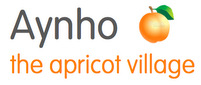 Tel.:  01869 934164Email:  clerk@aynho.orgWeb:  www.aynho.org/parish_council/Twitter:  @aynhoPostal Address:  c/o Aynho Village Hall, Croughton Road, Aynho, OX17 3BDMinutes of the Annual Parish Council Meeting of Aynho Parish Council held on Monday 15th May 2023 at 7:30pm in Aynho Village Hall Committee Room.Present:		Chair:	LeightonCllrs:	Dean, Grant, Horley, James, A.Ryan-Pont, E.Ryan-Pont, D.Willis and R.Willis.In attendance:	 	Chris Wilson (Clerk) and 9 members of the public.2023Action78Election of Chairman for 2023-24.Cllr. Horley was nominated (Cllr. D.Willis) and seconded (Cllr. R.Willis), Cllr. Leighton was nominated (Cllr. Dean) and seconded (Cllr. Grant). The nominated Cllrs. spoke briefly and Cllr. Leighton was elected Chairman by a majority vote.79To receive the Chairman’s Declaration of Acceptance of Office.The Chairman duly signed the Declaration of Acceptance of Office.80Election of Vice-Chairman for 2023-24.Cllr. Grant was nominated (Cllr. E.Ryan-Pont) and seconded (Cllr. A.Ryan-Pont) and was duly elected Vice-Chairman.Resolved: Unanimously.81To confirm the use of the current Financial Regulations 2021 and adopt the Standing Orders 2023.That use of the current Financial Regulations 2021 and the Standing Orders 2023 was approved.Resolved: Unanimously.Clerk to publish.82To confirm dates for meetings 2023-2024 as:Annual Village Meeting      Monday 22nd MayJune PC Meeting                  Monday 5th JuneJuly Pc Meeting                    Monday 3rd JulyAugust                                   No planned meetingSeptember PC Meeting      Monday 4th SeptemberOctober PC Meeting           Monday 2nd OctoberNovember PC Meeting       Monday 6th NovemberDecember PC Meeting        Monday 4th DecemberJanuary 2024                        No planned meetingFebruary PC Meeting          Monday 5th FebruaryMarch PC Meeting               Monday 4th MarchApril PC Meeting                  Monday 1st AprilThat the listed dates were approved.Resolved: Unanimously.